Big 3 Warm Up 4/25Word of the Day:AspirationnounDefinitions:A strong desire, longing, or aim; ambition: intellectual aspirations.A goal or objective that is strongly desired: Example Sentence: The presidency has been her aspiration since childhood.8th Grade Social Studies Trivia:In what year did the government pass the Oregon Donation Land Act which pushed for pioneers to settle in Oregon? A single person could claim about 320 acres of land and a married couple could claim about 640 acres of land.Picture Response: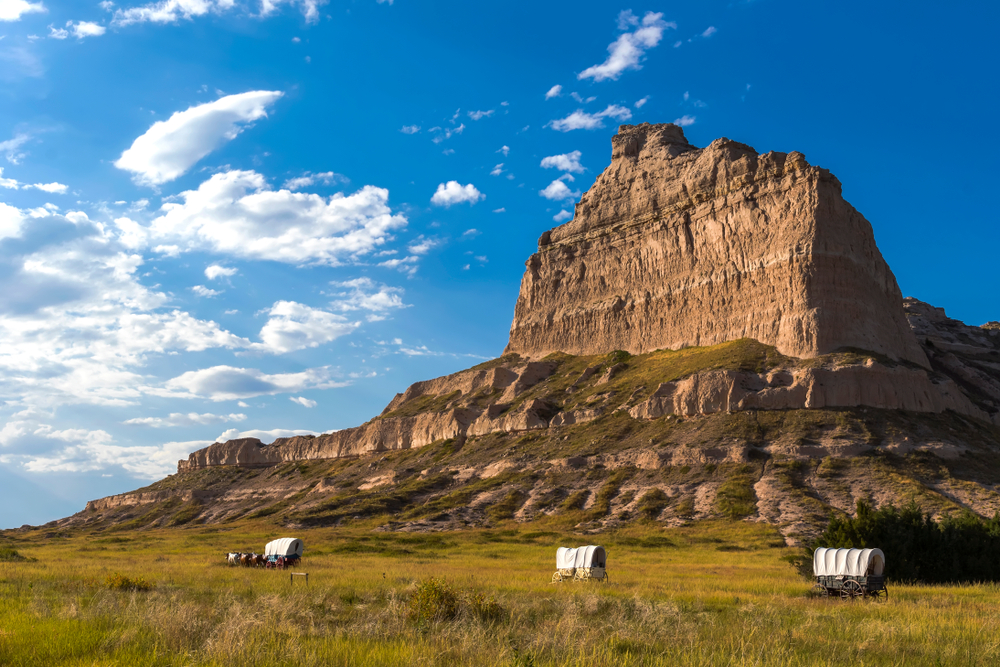 Write at minimum, a two to three sentence response, interpretation, and thoughts of the above picture.Quote of the day: “The strength to have the will and determination to prove those who believe that you are going to fail, may possibly be the strongest motivational tool one may desire.” Mr. KayAnswer to Trivia: 1850